 Cookie MathThere are                        cookies. Write a problem yourself and decide how many children to divide the cookies between.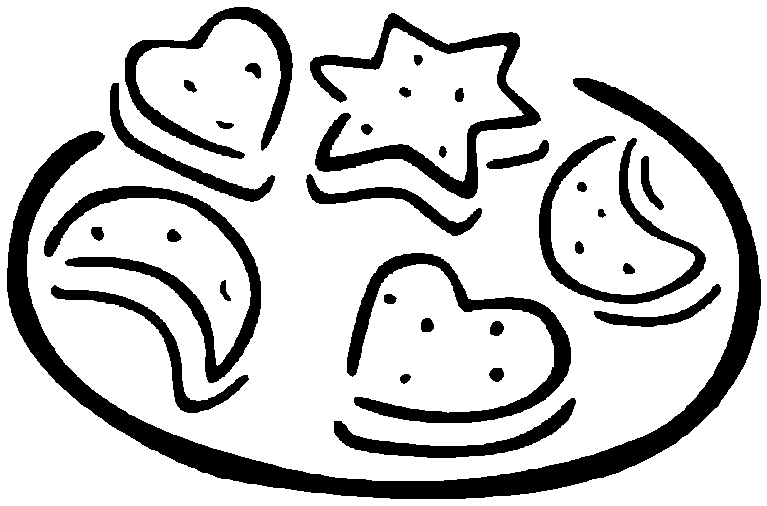 Number of Children How many cookies will each child get?Math sentence